平成２８年度就業支援講習会パソコン講座（初級）　講習予定表　　　　　　　　　　　　　　　　　　　　　　　　　　　　　　時間：１８時３０分～２０時３０分教材費は、テキスト代金を含めて２，０００円とします。・30時間でマスター　Ｅｘｃel2013　（実教出版社）・30時間でマスター　Ｗｏｒｄ2013　（実教出版社）・就職活動に関するプリント　（ほうき塾）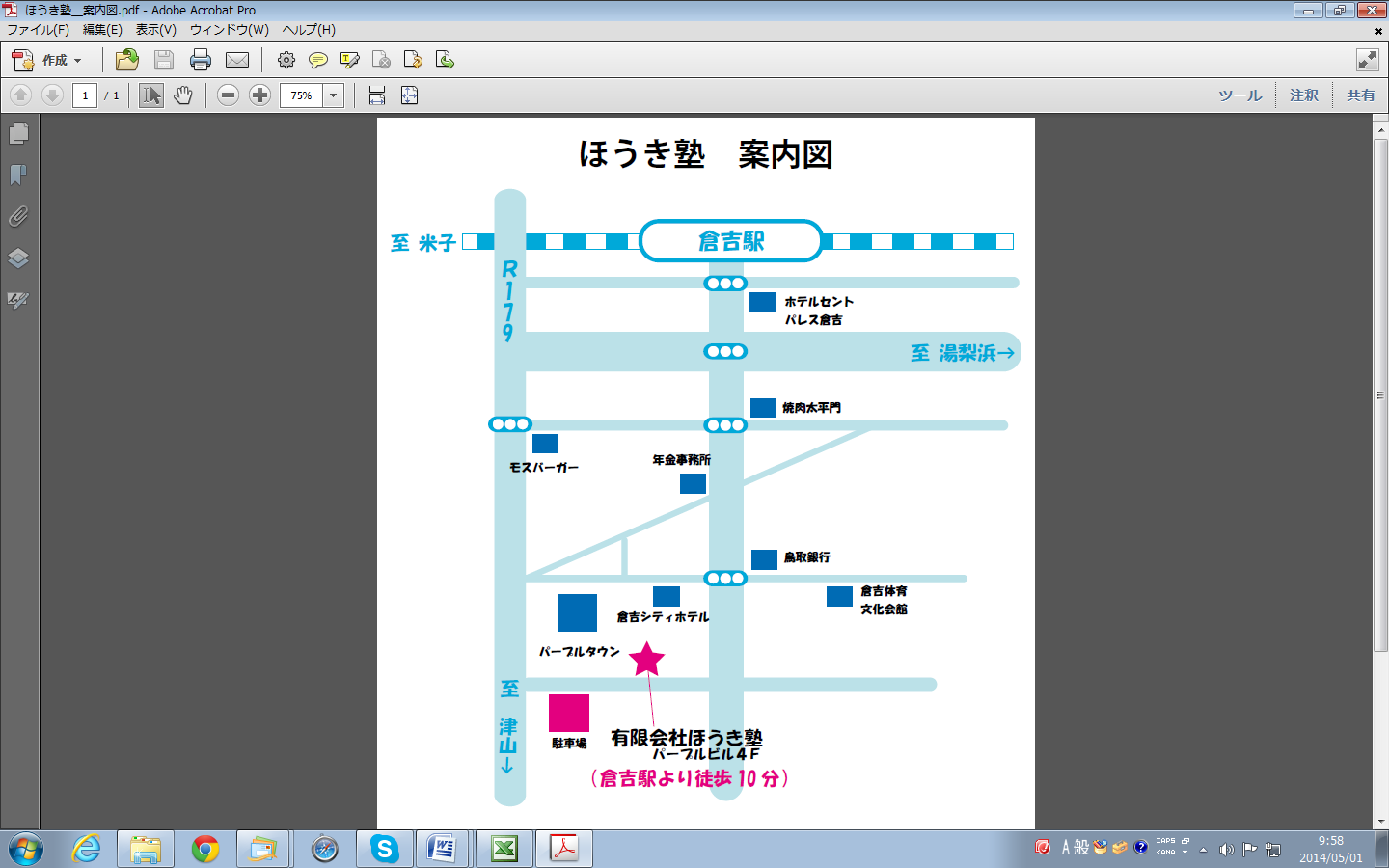 平成２８年度就業支援講習会パソコン講座（中級）　講習予定表　　　　　　　　　　　　　　　　　　　　　　　　　　　　　　時間：１８時３０分～２０時３０分10回から20回までの間に、希望者があれば、個別にキャリアコンサルティングを実施します。教材費は、初級から連続して参加される方 : ２，０００円とします。・表計算部門　3級受験対策練習問題集（九州文化出版）／ プリント問題他中級から参加の方           　 : ３，０００円とします。・表計算部門　3級受験対策練習問題集（九州文化出版）／ プリント問題他・30時間でマスター　Ｅｘｃel2013　（実教出版社）検定料については受験者から別途徴収するものとし、検定料金については講座開始時にお知らせします。回日　　程日　　程講　習　内　容1６月１６日（木）就職活動とは何か1６月１６日（木）ＰＣ基礎①パソコンの仕組とマウス・キーボードの使いかた2６月２１日（火）ＰＣ基礎②キーボード操作（入力方法の説明）3６月２３日（木）ＰＣ基礎③入力練習１4６月２８日（火）ＰＣ基礎④入力練習２・インターネット利用方法5６月３０日（木）ワード基礎①Ｗｏｒｄ基礎(Ｗｏｒｄ画面の説明・基本操作・保存の仕方)6７月　５日（火）ワード基礎②Ｗｏｒｄ基礎（文書作成・文書の編集）7７月　７日（木）ワード基礎③Ｗｏｒｄ基礎（表の作成）8７月１２日（火）ワード基礎④Ｗｏｒｄ基礎（ワードアート、イラスト、図形の挿入）9７月１４日（木）ワード基礎⑤Ｗｏｒｄ基礎（オートシェイプの作成）10７月１９日（火）ワード基礎⑥Ｗｏｒｄ基礎（ページ罫線の設定）11７月２１日（木）ワード基礎⑦Ｗｏｒｄ基礎（ビジネス活用の実践練習①）12７月２６日（火）ワード基礎⑧Ｗｏｒｄ基礎（ビジネス活用の実践練習②）13７月２８日（木）エクセル基礎①Ｅｘｃｅｌ基礎（Ｅｘｃｅｌ画面の説明・基本操作）14８月　２日（火）エクセル基礎②Ｅｘｃｅｌ基礎（表の作成）15８月　４日（木）エクセル基礎③Ｅｘｃｅｌ基礎（書式設定・保存の仕方）16８月　９日（火）エクセル基礎④Ｅｘｃｅｌ基礎（計算式の入力）17８月１８日（木）エクセル基礎⑤Ｅｘｃｅｌ基礎（印刷の設定・グラフの作成）18８月２３日（火）エクセル基礎⑥Ｅｘｃｅｌ基礎（ビジネス活用の実践練習①）19８月２５日（木）エクセル基礎⑦Ｅｘｃｅｌ基礎（ビジネス活用の実践練習②）20８月３０日（火）履歴書及び職務経歴書の記載方法・面接対策回日　　程日　　程講　習　内　容講　習　内　容1　９月１３日（火）就職活動とは何か1　９月１３日（火）エ　ク　セ　ル　応　用ＥＸＣＥＬの復習2　９月１５日（木）エ　ク　セ　ル　応　用ＥＸＣＥＬ活用１（相対参照と絶対参照）3　９月２０日（火）エ　ク　セ　ル　応　用ＥＸＣＥＬ活用２（関数の利用①）4　９月２７日（木）エ　ク　セ　ル　応　用ＥＸＣＥＬ活用３（関数の利用②）5　９月２９日（火）エ　ク　セ　ル　応　用ＥＸＣＥＬ活用４（関数の利用③）6１０月　４日（木）エ　ク　セ　ル　応　用ＥＸＣＥＬ活用５（グラフの作成）7１０月　６日（火）エ　ク　セ　ル　応　用ＥＸＣＥＬ活用６（データベース機能）8１０月１１日（木）エ　ク　セ　ル　応　用ＥＸＣＥＬ３級検定試験対策9１０月１３日（火）エ　ク　セ　ル　応　用ＥＸＣＥＬ３級検定試験対策10１０月１８日（木）エ　ク　セ　ル　応　用ＥＸＣＥＬ３級検定試験対策11１０月２０日（火）エ　ク　セ　ル　応　用ＥＸＣＥＬ３級検定試験対策12１０月２５日（木）エ　ク　セ　ル　応　用ＥＸＣＥＬ３級検定試験対策13１０月２７日（火）エ　ク　セ　ル　応　用ＥＸＣＥＬ３級検定試験対策14１１月　１日（木）エ　ク　セ　ル　応　用ＥＸＣＥＬ３級検定試験対策15１１月　８日（火）エ　ク　セ　ル　応　用ＥＸＣＥＬ３級検定試験対策16１１月１０日（木）エ　ク　セ　ル　応　用ＥＸＣＥＬ３級検定試験対策17１１月１５日（火）エ　ク　セ　ル　応　用ＥＸＣＥＬ３級検定試験対策18１１月１７日（木）エ　ク　セ　ル　応　用ＥＸＣＥＬ３級検定試験対策19１１月２２日（火）エ　ク　セ　ル　応　用ＥＸＣＥＬ３級検定試験対策20１１月２４日（木）エ　ク　セ　ル　応　用ＥＸＣＥＬ３級検定試験対策１１月２６日以降に実施１１月２６日以降に実施中央職業能力協会主催　エクセル３級検定試験（受験希望者のみ）